     REPUBLIKA  HRVATSKA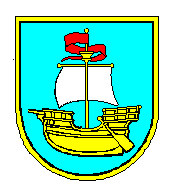      PRIMORSKO-GORANSKA ŽUPANIJA     OPĆINA  KOSTRENA     Jedinstveni upravni odjelKLASA: 404-01/18-01/1URBROJ: 2170-07-04-18-2Kostrena, 23. ožujka 2018. godine	PROJEKTNI PROGRAM - Kuća kostrenskih pomoracaPredmet projektnog zadatkaProgram obuhvaća izradu projektne dokumentacije – Idejnog i Glavnog projekta Kuće kostrenskih pomoraca u prostoru bivše škola Sv. Barbara. Pri izradi projektne dokumentacije potrebno se pridržavati Interpretacijskog plana izrađenog po autoricama: Ines Perović, mag. povijesti  umjetnosti – tema, Pomorci i pomorstvo; Ivana Sajko, mag.etnologije - tema Tradicionalni način života uz more te po koordinatorici koncepta muzejskog postava: Milvani Arko-Pijevac, muzejska savjetnica.Postojeće stanjePostojeća stara škola locirana je na predjelu Sveta Barbara - Kostrena. Škola je sagrađena 1893. god. Katnost objekta je P + 1 + Pot. Tlocrtna veličina je cca 17.5 x 8.6 m. Građevina ima cestovni prilaz sa južne strane. Građevina je 1996. rekonstruirana sukladno projektu br. 15/1/96 izrađenom po Studio Remik kojim se  stara školska zgrada prenamijenila u poslovni objekt.Građevina se sastoji iz ulaznog prostora, stubišta te poslovnih i pratećih prostora - sanitarija. Vertikalnu komunikaciju čini postojeće stubište koje povezuje prizemlje sa prvim katom i potkrovljem.Horizontalna nosiva konstrukcija sanirana je na način da je izvedena spregnuta tlačna ploča na postojećoj drvenoj konstrukciji. Drvena krovna konstrukcija je zadržana, a pokrov je izveden “Mediteran” crijepom. Vertikalni nosivi elementi su postojeći kameni zidovi od 55 - 76 cm.Rekonstruirani dio stubišta ima čeličnu konstrukciju sa gazištima od kamenih ploča i podgledom koji je zatvoren gipskartonskim spuštenim stropom. Pregradni zidovi su gipskartonski, dok su u sanitarijama zidovi zidani opekom NF d = 7 cm, a njome su obzidane i instalacijske vertikale.Fasadna žbuka izvedena je sa svim profilacijama, vijencima i žbukanim ertama. Kameni zid obrađen je cementnim špricom, zatim s nanosom toplinsko - izolacijske podložne žbuke, te na kraju vodoodbojnom žbukom.InstalacijeGrađevina je priključena na komunalne instalacije u Sv. Barbari. Vodovodna instalacija je priključena na gradsku mrežu, a fekalna instalacija na postojeću septičku jamu. Elektroinstalacija je priključena na gradsku niskonaponsku mrežu.Opis slojeva podova i stropovaSpecifikacija neto površinaPRIZEMLJE				82.41 m²POVRŠINA KATA			87.00 m²POVRŠINA POTKROVLJA		83.78 m²UKUPNA POVRŠINA PROSTORA		253.19 m2Projektni zadatakNa izradi tehničke dokumentacije uređenja „Kuće pomoraca“, unutar prostora stare škole Sv.Barbara, a sa ciljem iskazivanja poštovanja i razumijevanja za jedan od težih ali karakterističnih i prepoznatljivih zanimanja većeg dijela žitelja Općine Kostrena, odlukom Načelnika, KLASA: 022-06/18-01/2, URBR: 2170-07-03-18-37 od 30. siječnja 2018. godine utvrđena je Radna grupa za osnivanje Muzeja pomorstva Općine Kostrena, kojoj je potrebno pridružiti arhitektonsko-građevinsku struku radi definiranja prilagodbe zgrade traženim zahtjevima.Od arhitektonske struke traži se, sa utvrđenim projektnim timom, sudjelovanje u konačnom programskom definiranju korištenja cijelog prostora stare škole.Projektant je zadužen tehničku dokumentaciju izraditi sa arhitektonsko građevinskim i instalaterskim usklađenjem svih struka glede traženih prostornih, svjetlosnih, zvučnih i drugih potrebnih efekata koji će proizaći tijekom razvoja projekta.Sadržaj projektaSve predmetne komponente potrebno je izraditi u skladu sa zakonskom regulativom, normativima, standardima i pravilima struke te u skladu s projektnim zadatkom.Idejni projektArhitektonski projektGlavni projektArhitektonski projektGrađevinski projektProjekt strojarskih instalacijaProjekt elektrotehničkih instalacijaProjekt hidrotehničkih instalacijaObaveze projektantaIzraditi idejni projekt i ishoditi posebne uvjete građenja ukoliko je potrebnoIzraditi glavni projekt i ishoditi potvrde javnopravnih tijela na glavni projektIshoditi građevinsku dozvoluIzraditi troškovnik s procijenjenom vrijednošću radovaObaveze NaručiteljaPredati projektantu punomoć za ishođenje posebnih uvjeta i građevinske dozvoleImenovati glavnog projektantaOsigurati energetski certifikat građevineRokovi izrade dokumentacijeIdejni projekt – 30 dana od potpisa UgovoraGlavni projekt – 45 dana od potpisa UgovoraOpćina Kostrena        Jedinstveni upravni odjelNaziv konstrukcijeOznakaSlojeviDebljinaKROVAMEDITERAN NA LETVAMAHIDROIZOLACIJADAŠČANA OPLATATERVOLPARNA BRANASPUŠTENI STROP - KNAUF 7.0 cm 2.0 cm10.0 cmPOD POTKROVLJAB“LAMFLOOR”SUHI ESTRIH “KNAUF”AB SPREGNUTA PLOČADRVENI GREDNIK - post.DAŠČANA OPLATASPUŠTENI STROP “ARMSTR.” 0.7 cm 4.0 cm 6.0 cmPOD KATAC“LAMFLOOR”SUHI ESTRIH “KNAUF”AB SPREGNUTA PLOČADRVENI GREDNIK - post.DAŠČANA OPLATASPUŠTENI STROP “ARMSTR.” 0.7 cm 4.0 cm 6.0 cmPOD PRIZEMLJAulazni prostorDKAMENE PLOČE U MORTUCEMENTNI ESTRIHSTIROPORHIDROIZOLACIJABET. PODLOGAKAMENA PODLOGA 5.0 cm 4.0 cm 4.0 cm 1.0 cm 8.0 cm15.0 cmradni prostorE“LAMFLOOR” SUHI ESTRIH “KNAUF”HIDROIZOLACIJABETONSKA PODLOGAKAMENA PODLOGA 0.7 cm 4.0 cm 1.0 cm 8.0 cm15.0 cm